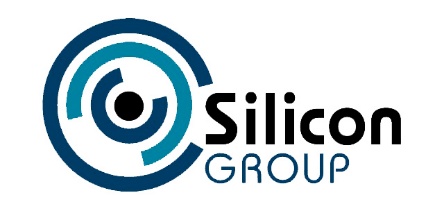       Material de soporte técnico Para verificar el estado de los puertos vamos a ingresar a esta pagina:www.whatsmyip.orgEn la siguiente pagina podremos encontrar los siguientes datos, IP PUBLICA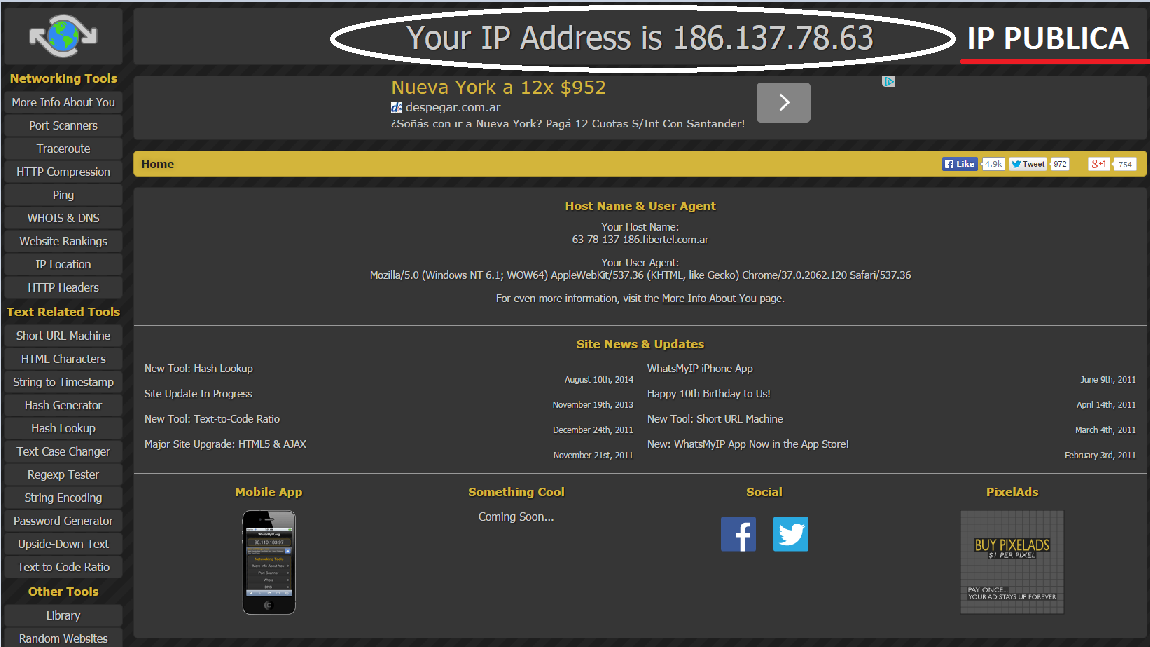 Esta dirección nos va a servir para poder chequear si el DDNS esta actualizando correctamente ya que si colocamos en el navegador de INTERNET EXPLORER la dirección Ip deveria direccionarnos al DVR Ejemplo:  si mi DVR esta configurada en el puerto 81 colocare http://IP_PUBLICA:81 si ingresa a la dvr significa que los puertos HTTP están bien configurados y el problema podría estar en la configuración del DDNS en caso de que no se pueda acceder procederemos a chequear la apertura de los puertos.VERIFICAR PUERTOS:1º  En la pagina WHATSMYIP vamos a la opción Port Scanner 2º en la opción CUSTOM PORT TEST colocamos el puerto que vamos a chequear Ej, 34567, 34599, 37777, 37778 y hacemos click en Scan Port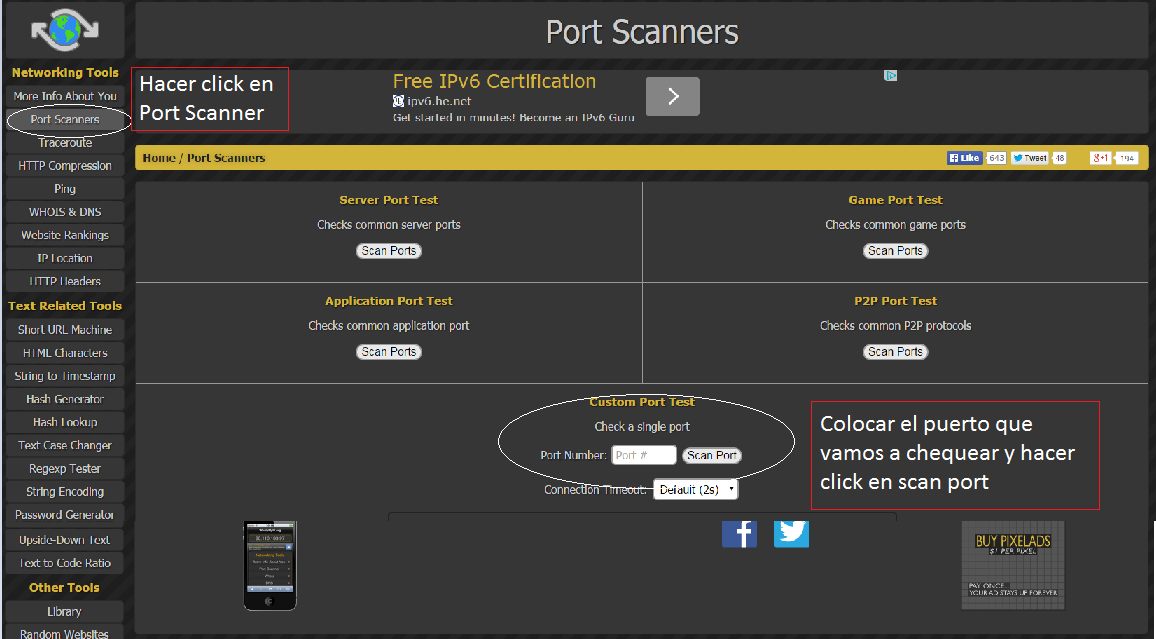 3º  Si nos arroja como resultado  Open port, significa que el puerto esta abierto y correctamente configurado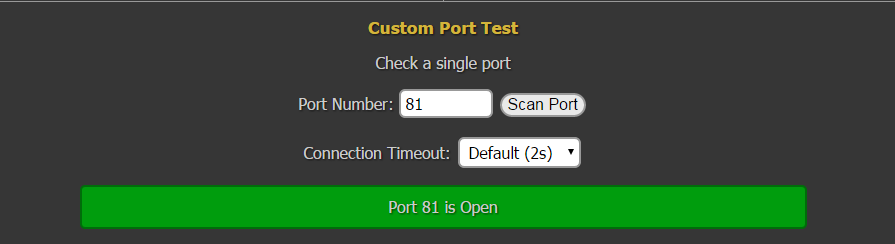 4º Si nos arroja como resultado Closed Port significa que el puerto está cerrado y deberemos revisar la configuración del router o ponernos en contacto con el proveedor de internet 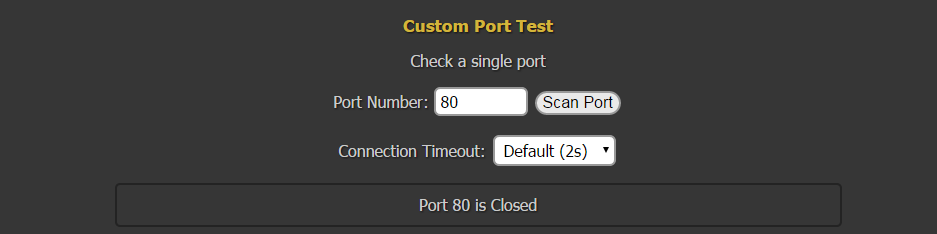 5º  Si nos arroja como resultado Time Out significa que el puerto esta abierto pero ocurre un error de comunicación con el DVR, chequear cable de red y que la dvr este en el mismo rango de ip que el router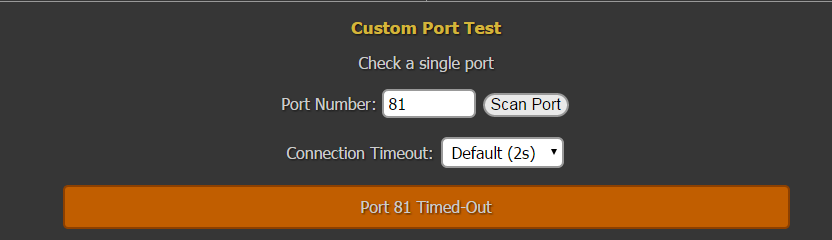 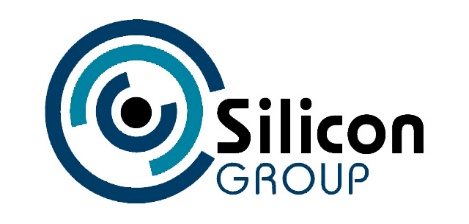 SILICON GROUP S.R.L 
Espora 129  Of. 1° B  -  Ramos Mejía 
Tel.: (011) 4656-2521 
Tel:  (011) 6009-2005 rotativas 
Nextel: 588*7065 
WEB: www.silicongroup.com.ar 